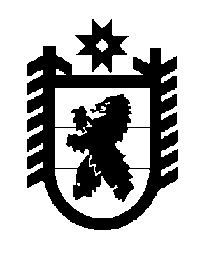 Российская Федерация Республика Карелия    ПРАВИТЕЛЬСТВО РЕСПУБЛИКИ КАРЕЛИЯРАСПОРЯЖЕНИЕот  3 августа 2016 года № 604р-Пг. Петрозаводск В целях реализации Закона Республики Карелия от 26 июня 2015 года 
№ 1908-ЗРК «О перераспределении полномочий между органами местного самоуправления муниципальных образований в Республике Карелия и органами государственной власти Республики Карелия»,  в соответствии с частью 11 статьи 154 Федерального закона от 22 августа   2004 года № 122-ФЗ «О внесении изменений в законодательные акты Российской Федерации и признании утратившими силу некоторых законодательных актов Российской Федерации в связи с принятием федеральных законов «О внесении изменений и дополнений в Федеральный закон «Об общих принципах организации законодательных (представительных) и исполнительных органов государственной власти субъектов Российской Федерации» и «Об общих принципах организации местного самоуправления в Российской Федерации», учитывая решение Совета Пиндушского городского поселения от 27 апреля 2016 года № 136 «Об утверждении Перечня имущества Пиндушского городского поселения предлагаемого к передаче органам государственной власти Республики Карелия для осуществления  полномочий по организации в границах поселения электро-, тепло- и газоснабжения населения»:1. Утвердить прилагаемый перечень имущества, передаваемого из муниципальной собственности Пиндушского городского поселения в государственную собственность Республики Карелия.2. Государственному комитету Республики Карелия по управлению государственным имуществом и организации закупок совместно с администрацией Пиндушского городского поселения обеспечить подписание передаточного акта.3. Право собственности Республики Карелия на указанное в пункте 1 настоящего распоряжения имущество возникает с момента подписания передаточного акта.           ГлаваРеспублики  Карелия                                                                       А.П. ХудилайненУтвержден распоряжением Правительства Республики Карелияот 3 августа 2016 года № 604р-ППЕРЕЧЕНЬ имущества, передаваемого из муниципальной собственности Пиндушского городского поселения в государственную собственность Республики Карелия________________№ п/пНаименование имуществаАдрес место- нахождения имуществаИндивидуализирующие характеристики имущества1.Здание бойлерной Нефтебазапгт Пиндуши, 
ул. Нефтебаза2.Тепловая сеть пгт Пиндуши, ул. Ленина, д. 16 – ул. Молодежная, д. 11протяженность 500 м3.Тепловая сеть (от ЦТП до центральной дороги)пгт Пиндуши, ул. Канифольная 4.Счетчик пара «Ирга-2,3С»пгт Пиндуши, ул. Канифольная5.Котел КВс 1,16 оурдер. Лумбуши, ул. Совхознаяс двумя топочными дверцами6.Котел «Нева» КВр-1,1 МВтдер. Лумбуши, ул. Совхознаятопливо – дрова, в легкой обмуровке7.Котел КВр-0,8 К (КД)пгт Пиндуши, ул. Нефтебаза8.Котел паровой Е 6,5-1,4 ГМ (Э)пгт Пиндуши, ул. Канифольнаяс дымососом в полной комплектации9.Жидкотопливная мазутная горелка Oilon RP-300 МПпгт Пиндуши, ул. Канифольнаясо шкафом управления ОК100-RP МСО10.Насос NB80-250/257 A-F-A-BAQEпгт Пиндуши, ул. Канифольная11.Насос CRE 64-4-2 A-F-A-E HQQEпгт Пиндуши, ул. Канифольнаяфланец DIN 96123990 многоступенчатый